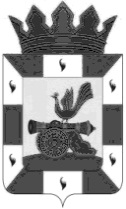 АДМИНИСТРАЦИЯ МУНИЦИПАЛЬНОГО ОБРАЗОВАНИЯ«СМОЛЕНСКИЙ РАЙОН» СМОЛЕНСКОЙ ОБЛАСТИП О С Т А Н О В Л Е Н И Еот     06.05.2016       №   450 1Об утверждении Методики расчета объемов межбюджетных трансфертов, передаваемых из бюджета муниципального образования «Смоленский район» Смоленской области в бюджеты муниципальных образований сельских поселений Смоленского района Смоленской области на осуществление части полномочий по решению вопросов местного значения в соответствии с заключенными соглашениямиВ соответствии со статьей 142.5 Бюджетного кодекса Российской Федерации,  ст. 15 Федерального закона от 06.10.2003 № 131-ФЗ «Об общих принципах организации местного самоуправления в Российской Федерации», соглашениями между Администрациями муниципальных образований сельских поселений Смоленского района Смоленской области и Администрацией муниципального образования «Смоленский район» Смоленской области на осуществление части полномочий по решению вопросов местного значенияАДМИНИСТРАЦИЯ МУНИЦИПАЛЬНОГО ОБРАЗОВАНИЯ «СМОЛЕНСКИЙ РАЙОН» СМОЛЕНСКОЙ ОБЛАСТИ  ПОСТАНОВЛЯЕТ:Утвердить прилагаемую Методику расчета объемов межбюджетных трансфертов, передаваемых из бюджета муниципального образования «Смоленский район» Смоленской области в бюджеты муниципальных образований сельских поселений Смоленского района Смоленской области на осуществление части полномочий по решению вопросов местного значения в соответствии с заключенными соглашениями.2. Разместить настоящее постановление на официальном сайте Администрации муниципального образования «Смоленский район» Смоленской области. 3. Настоящее постановление вступает в силу с момента его подписания и распространяется на правоотношения возникшие с 01 января 2016 года.4. Контроль за исполнением настоящего постановления возложить на начальника Финансового управления Администрации муниципального образования «Смоленский район» Смоленской области» (Е.Н.Хромова).Глава муниципального образования«Смоленский район» Смоленской области                                                    О.Ю. Язева